Asunto: Solicitud de Estancia Profesional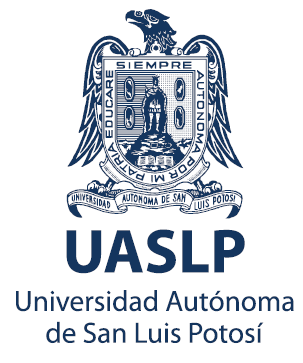 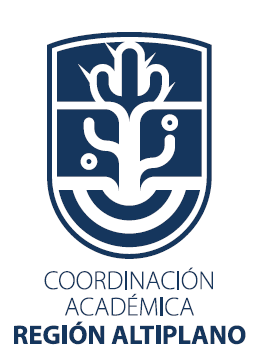 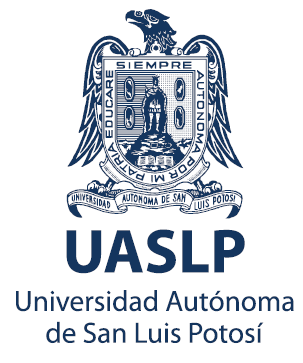 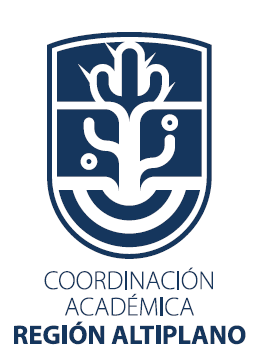 Fecha: DRA. MARÍA PATRICIA TORRES RIVERAJEFA DEL DEPARTAMENTO DE VINCULACIÓNPRESENTEPor medio de la presente, es de mi interés hacer de su conocimiento que, en mi calidad de alumno de la Carrera de Ingeniería de Minerales de la Coordinación Académica Región Altiplano de la UASLP, es mi deseo el ser considerado para realizar la actividad de estancia profesional. Así mismo, declaro haber leído EL MANUAL DE LINEAMIENTOS DE ESTANCIA PROFESIONAL y acorde a este, cuento con los requisitos que en él se describen para llevar a cabo esta actividad. Adjunto al presente oficio anexo el kardex institucional para que la verificación correspondiente.Agradeciendo la atención prestada, quedo de usted.Atentamente:_______________________________C. clave: Alumno solicitante IMIN